令和５年度「北信地区労働フォーラム」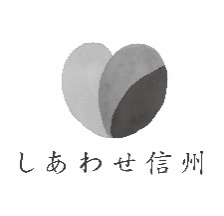 事業主・公正採用選考人権啓発推進員研修会人口減少下における持続的な発展のため、働く人が多様で柔軟な働き方ができる環境づくりを進めるとともに、人権問題についての正しい理解と認識を深め就職の機会均等の確保のための講座・研修会を開催します。令和5年9月22日（金）13時30分から16時20分　（受付は13時から）ホクト文化ホール（長野県県民文化会館）　小ホール長野市若里１－１－３　　電話　026－226－0008＊駐車場に限りがありますので、できるだけ公共交通機関をご利用ください。（JR長野駅東口から徒歩約10分）事業主、労働者、企業の人事・労務担当者、テーマに関心がある方長野労働基準監督署　中野労働基準監督署　長野県長野地域振興局　長野県北信地域振興局　長野市　須坂市　中野市　飯山市　千曲市　　　　お申し込みにつきましては裏面をご覧ください　　　　ＦＡＸまたはメールによりお申込みください。長野県北信労政事務所　　　ＦＡＸ　０２６－２３４－９５６９　メールアドレス　hokushinrosei@pref.nagano.lg.jp北信労政事務所ホームページに、受講申込書を掲載していますのでご利用ください。https://www.pref.nagano.lg.jp/hokushinrosei/index.html２００名　令和５年９月１５日（金）長野県北信労政事務所　【電話026-234-9532】長野市大字南長野南県町686-1　長野合同庁舎２Ｆ送信先　北信労政事務所　　　　FAX　：　026-234-9569令和５年度　北信地区労働フォーラム事業主・公正採用選考人権啓発推進員研修会　受 講 申 込 書・記載いただいた個人情報は、本事業以外の目的に使用することはありません。・要約筆記、手話通訳が必要な方は、申込時にFAX、メール、電話等でお知らせください。　事業所名・団体名連絡先電話番号氏    　名所属・役職労働者と使用者の別（いずれかに〇）労働者　・  使用者  ・  一般労働者　・  使用者  ・  一般労働者　・  使用者  ・  一般